Załącznik nr 3 do Metryki produktowej Bezpiecznego kredytu Mój DomWarunki uzyskania bezpiecznego kredytu 2% i dopłat do rat tego kredytuOkreślenia i skróty§ 1.Określenia i skróty oznaczają:Bank Kredytujący – bank udzielający kredytów, z którym BGK zawarł Umowę;BGK – Bank Gospodarstwa Krajowego z siedzibą w Warszawie, Al. Jerozolimskie 7, 
00-955 Warszawa, tymczasowa siedziba oraz adres do korespondencji: Bank Gospodarstwa Krajowego, Bud. VARSO 2, ul. Chmielna 73, 00-801 Warszawa;budowa – budowa w rozumieniu art. 3 pkt 6 ustawy z dnia 7 lipca 1994 r. – Prawo budowlane, z wyłączeniem odbudowy, rozbudowy i nadbudowy obiektu budowlanego, w wyniku których nie dochodzi do wyodrębnienia własności nowego lokalu mieszkalnego;dom jednorodzinny – dom jednorodzinny, o którym mowa w art. 2 pkt 3 ustawy;dopłata – dopłata do rat kredytu, o której mowa w art. 1 pkt 3 lit. b ustawy;dziecko – dziecko osoby prowadzącej gospodarstwo domowe albo przez nią przysposobione, będące osobą małoletnią w rozumieniu ustawy z dnia 23 kwietnia 1964 r. – Kodeks cywilny  lub osobą niepełnosprawną której niepełnosprawność jest potwierdzona orzeczeniem, o którym mowa w art. 3 ust. 1 pkt 1, art. 5 pkt 1 i 1a lub art. 4a ust. 1 ustawy z dnia 27 sierpnia 1997 r. o rehabilitacji zawodowej i społecznej oraz zatrudnianiu osób niepełnosprawnych;gospodarstwo domowe – gospodarstwo domowe prowadzone samodzielnie przez pełnoletnią osobę fizyczną albo wspólnie przez małżonków lub rodziców co najmniej jednego wspólnego dziecka pozostającego pod ich władzą rodzicielską albo opieką prawną;kredyt – bezpieczny kredyt 2%, o którym mowa w art. 2 pkt 1a ustawy, tj. kredyt zabezpieczony hipoteką, w tym kredyt, którego umowa przewiduje zabezpieczenie hipoteką po zakończeniu budowy domu jednorodzinnego lub po wyodrębnieniu własności lokalu mieszkalnego, do którego rat przysługuje lub przysługiwała dopłata; Kredytobiorca – osoba fizyczna będąca konsumentem, w rozumieniu przepisów ustawy 
z dnia 23 kwietnia 1964 r. – Kodeks cywilny, prowadząca gospodarstwo domowe, korzystająca z udzielonego przez Bank Kredytujący kredytu bądź ubiegająca się o taki kredyt; w przypadku gdy stroną umowy kredytu jest więcej niż jedna osoba fizyczna, Kredytobiorcą są wszystkie te osoby;inwestycja mieszkaniowa kooperatywy mieszkaniowej – inwestycja mieszkaniowa w rozumieniu ustawy z dnia 4 listopada 2022 r. o kooperatywach mieszkaniowych oraz zasadach zbywania nieruchomości należących do gminnego zasobu nieruchomości w celu wsparcia realizacji inwestycji mieszkaniowych;lokal mieszkalny – lokal mieszkalny, o którym mowa w art. 2 pkt 8 ustawy;osoba wchodząca w skład gospodarstwa domowego – osoba lub osoby, o których mowa 
w art. 2 pkt 6 ustawy;spółdzielcze prawo – prawo, o którym mowa w art. 2 pkt 9 ustawy; udzielenie kredytu – zawarcie umowy kredytu;Umowa – umowa o współpracy zawarta pomiędzy BGK a Bankiem Kredytującym, o której mowa w art. 10 ust. 2a ustawy;ustawa – ustawa z dnia 1 października 2021 r. o rodzinnym kredycie mieszkaniowym i bezpiecznym kredycie 2%;wkład budowlany – wkład, o którym mowa w art. 2 pkt 11 ustawy;wkład własny Kredytobiorcy – środki własne Kredytobiorcy przeznaczone na pokrycie części wydatków pokrywanych w pozostałej części bezpiecznym kredytem 2%, w tym należąca do Kredytobiorcy i nieobciążona kredytem nieruchomość gruntowa, w przypadku gdy kredytu tego udzielono w celu pokrycia wydatków ponoszonych w związku z budową domu jednorodzinnego na tej nieruchomości.Kredyt § 2.Kredyt jest udzielany przez Bank Kredytującybez wkładu własnego albo z wkładem własnym nie wyższym niż 200 000 zł; w walucie polskiej;,na okres co najmniej 15 lat. Kredyt może zostać udzielony bez spełnienia warunku, o który mowa w ust. 1 pkt 1, jeżeli łączna wysokość wkładu własnego Kredytobiorcy oraz kredytu nie przekracza 1 000 000 zł w przypadku, gdy wkładem własnym Kredytobiorcy jest wyłącznie:nieruchomość gruntowa niezabudowana domem jednorodzinnym, budynkiem w obrębie którego znajduje się lokal mieszkalny oraz na której nie znajdują się obiekty budowlane związane z budową takiego domu lub budynku; lub łączna kwota środków pieniężnych i premii mieszkaniowej wypłacanych zgodnie z art. 16 ust. 2 ustawy z dnia 26 maja 2023 r. o pomocy państwa w oszczędzaniu na cele mieszkaniowe; albo nieruchomość gruntowa niezabudowana domem jednorodzinnym, budynkiem w obrębie którego znajduje się lokal mieszkalny oraz na której przed dniem wejścia w życie ustawy rozpoczęto budowę domu jednorodzinnego, a kredyt jest udzielany w celu pokrycia całości albo części wydatków związanych z dalszą budową tego domu, w tym z jego wykończeniem. Kwota udzielonego kredytu nie może przekroczyć kwoty 500 000 zł; 600 000 zł – w przypadku gdy Kredytobiorca prowadzi gospodarstwo domowe wspólnie z małżonkiem lub  w skład gospodarstwa domowego Kredytobiorcy wchodzi co najmniej jedno dziecko; 100 000 zł – w przypadku gdy kredyt został udzielony w celu pokrycia całości albo części wydatków związanych z dalszą budową domu jednorodzinnego, o którym mowa w ust. 2 pkt 3;150 000 zł – w przypadku gdy kredyt został udzielony w celu pokrycia całości albo części wydatków związanych z dalszą budową domu jednorodzinnego, o którym mowa w ust. 2 pkt 3, a Kredytobiorca prowadzi gospodarstwo domowe wspólnie z małżonkiem lub w skład gospodarstwa domowego Kredytobiorcy wchodzi co najmniej jedno dziecko.Kredyt może zostać udzielony w celu pokrycia całości lub części wydatków ponoszonych w związku z: budową domu jednorodzinnego (w tym jego wykończeniem), oraz nabyciem prawa własności nieruchomości gruntowej lub jej części, na której będzie prowadzona budowa domu jednorodzinnego;nabyciem prawa własności lokalu mieszkalnego albo domu jednorodzinnego (w tym jego wykończeniem);realizacją inwestycji mieszkaniowej kooperatywy mieszkaniowej przez członka tej kooperatywy;nabyciem spółdzielczego prawa dotyczącego lokalu mieszkalnego albo domu jednorodzinnego, w tym:stanowiących wkład budowlany,związanych z wykończeniem tego lokalu albo tego domu;dalszą budową domu jednorodzinnego, o którym mowa w ust. 2 pkt 3. Kredytu nie udziela się jeżeli wydatki, o których mowa w ust. 4,  ponoszone są na nabycie wyłącznie części udziałów w prawie własności lub spółdzielczym prawie dotyczącym lokalu mieszkalnego albo domu jednorodzinnego.Kredytu nie udziela się jeżeli nabycie prawa własności lokalu mieszkalnego albo domu jednorodzinnego następuje w związku z przeniesieniem na kredytobiorcę jako na osobę trzecią wierzytelności związanych z dotyczącą tego lokalu albo tego domu umową rezerwacyjną, umową deweloperską, o której mowa w art. 5 pkt 6 ustawy z dnia 20 maja 2021 r. o ochronie praw nabywcy lokalu mieszkalnego lub domu jednorodzinnego oraz Deweloperskim Funduszu Gwarancyjnym lub umową, o której mowa w art. 2 ust. 1 pkt 2, 3 i 5 tej ustawy.Kredyt może zostać udzielony, jeżeli Kredytobiorca prowadzi gospodarstwo domowe:na terytorium RP; albo poza terytorium Rzeczypospolitej Polskiej, jeżeli:posiada obywatelstwo polskie albonie posiada obywatelstwa polskiego i prowadzi gospodarstwo domowe wspólnie 
z osobą posiadającą takie obywatelstwo, a kredyt jest mu udzielany wspólnie z tą osobą.Kredyt może zostać udzielony Kredytobiorcy, który/któremu: w dniu udzielenia kredytu nie posiada i przed tym dniem nie posiadał prawa własności lokalu mieszkalnego albo domu jednorodzinnego oraz osoba z którą prowadzi wspólnie gospodarstwo domowe w okresie pozostawania w gospodarstwie domowym Kredytobiorcy nie posiadała takiego prawa;w dniu udzielenia kredytu nie przysługuje i przed tym dniem nie przysługiwało spółdzielcze prawo dotyczące lokalu mieszkalnego albo domu jednorodzinnego oraz osobie prowadzącej wspólnie gospodarstwo domowe z Kredytobiorcą w okresie pozostawania w gospodarstwie domowym Kredytobiorcy nie przysługiwało takie prawo;w dniu złożenia wniosku o udzielenie kredytu nie ukończył 45 lat, chyba że kredyt jest udzielany wspólnie obojgu prowadzącym gospodarstwo domowe, a 45 lat nie ukończył wyłącznie jeden z nich;w dniu złożenia wniosku o udzielenie kredytu nie jest i nie był stroną umowy innego kredytu hipotecznego, zawartej w okresie 36 miesięcy poprzedzających złożenie tego wniosku w celu pokrycia wydatków ponoszonych w związku z nabyciem lokalu mieszkalnego, domu jednorodzinnego lub spółdzielczego prawa dotyczącego lokalu mieszkalnego albo domu jednorodzinnego, chyba że umowa ta została rozwiązana w związku ze skutecznym odstąpieniem przez Kredytobiorcę, na podstawie art. 43 ust 1 ustawy z dnia 20 maja 2021 r. o ochronie praw nabywcy lokalu mieszkalnego lub domu jednorodzinnego oraz Deweloperskim Funduszu Gwarancyjnym, od umowy deweloperskiej albo umowy, o której mowa w art. 2 ust. 1 pkt 2, 3 lub 5 tej ustawy.Okres pozostawania we wspólnym gospodarstwie domowym z Kredytobiorcą, o którym mowa w ust. 8 pkt 1 i 2, liczony jest od dnia:zawarcia małżeństwa z Kredytobiorcą - w przypadku małżonka Kredytobiorcy;urodzenia dziecka Kredytobiorcy - w przypadku drugiego rodzica dziecka Kredytobiorcy.Warunek o którym mowa w ust. 8 pkt 1, uznaje się za spełniony także w przypadku, gdy: prawo własności lokalu mieszkalnego albo domu jednorodzinnego, które posiadał Kredytobiorca lub osoba prowadząca z nim wspólnie gospodarstwo domowe, zostało nabyte w drodze dziedziczenia lub darowizny prawa własności nie więcej niż jednego lokalu mieszkalnego albo domu jednorodzinnego, które Kredytobiorca ten lub osoba ta zbyli przed ukończeniem 18 lat;Kredytobiorca i osoba, z którą Kredytobiorca wspólnie prowadzi gospodarstwo domowe, posiadają lub posiadały łącznie prawo własności nie więcej niż jednego lokalu mieszkalnego lub domu jednorodzinnego: nabyte w drodze dziedziczenia lub darowizny, które Kredytobiorca lub osoba, z która prowadzi gospodarstwo domowe, zbyli przed ukończeniem 18 lat,w udziale nie wyższym niż 50% i nabyte w drodze dziedziczenia, jeżeli nie zamieszkują w tym lokalu albo domu od co najmniej 12 miesięcy, lubwyłączonego z użytkowania na podstawie decyzji organu nadzoru budowlanego, o której mowa w art. 68 ustawy z dnia 7 lipca 1994 r. – prawo budowlane, wydanej:w związku z katastrofą budowlaną, skutkami powodzi, wiatru, osunięcia ziemi lub działania innego żywiołu, lubco najmniej 12 miesięcy przed dniem złożenia wniosku o udzielenie kredytu.Warunek, o którym mowa w ust. 8 pkt 2, uznaje się za spełniony także w przypadku, gdy: spółdzielcze prawo do lokalu mieszkalnego albo domu jednorodzinnego, które posiadał Kredytobiorca lub osoba prowadząca z nim wspólnie gospodarstwo domowe, zostało nabyte w drodze dziedziczenia lub darowizny spółdzielczego prawa do nie więcej niż jednego lokalu mieszkalnego albo domu jednorodzinnego, które Kredytobiorca ten lub osoba ta zbyli przed ukończeniem 18 lat;Kredytobiorcy i osobie, z którą Kredytobiorca wspólnie prowadzi gospodarstwo domowe, przysługuje łącznie spółdzielcze prawo dotyczące nie więcej niż jednego lokalu mieszkalnego albo domu jednorodzinnego:w udziale nie wyższym niż 50% i nabyte w drodze dziedziczenia, jeżeli nie zamieszkują w tym lokalu albo domu od co najmniej 12 miesięcy lubwyłączonego z użytkowania na podstawie decyzji organu nadzoru budowlanego, o której mowa w art. 68 ustawy z dnia 7 lipca 1994 r. – Prawo budowlane, wydanej:w związku z katastrofą budowlaną, skutkami powodzi, wiatru, osunięcia ziemi lub działania innego żywiołu lubco najmniej 12 miesięcy przed dniem złożenia wniosku o udzielenie kredytu. Kredytobiorca składa w Banku Kredytującym oświadczenie o spełnianiu warunków, o których mowa w ust. 8, pod rygorem odpowiedzialności karnej za składanie fałszywych oświadczeń. W przypadku gdy warunki te są spełniane w sposób, o którym mowa w ust. 10 i 11, Kredytobiorca umieszcza w oświadczeniu informację o posiadaniu prawa własności albo spółdzielczego prawa dotyczącego lokalu mieszkalnego albo domu jednorodzinnego oraz o łącznym udziale w tym prawie Kredytobiorcy i osoby, z którą wspólnie prowadzi gospodarstwo domowe. W okresie 5 lat od dnia złożenia oświadczeń, o których mowa w ust. 12 i 16 oraz § 5 ust. 2, Bank Kredytujący może dokonywać kontroli ich prawdziwości. Bank Kredytujący może dokonywać kontroli niewystąpienia przesłanek wygaśnięcia dopłat lub zwrotu dopłat w okresie objętym dopłatami, o których mowa w § 4.Stopa oprocentowania kredytu jest stała w okresie pierwszych 120 miesięcy spłaty kredytu. Ustala się ją na okres 60 miesięcy spłaty kredytu. Po upływie okresu pierwszych 60 miesięcy spłaty kredytu dokonując zmiany umowy kredytu w zakresie ustalenia stopy oprocentowania Kredytobiorca składa oświadczenie o niewystąpieniu w okresie objętym dopłatami przesłanek ich wygaśnięcia, o których mowa w § 4.W okresie objętym dopłatami spłata kapitału kredytu w ramach rat kapitałowo - odsetkowych następuje w równych częściach ustalanych z uwzględnieniem całego okresu spłaty kredytu. Po okresie objętym dopłatami spłata kredytu następuje w ratach równych, chyba że Kredytobiorca złoży wniosek o utrzymanie dotychczasowego sposobu spłaty. Umowa kredytu może przewidywać okresową zmianę stopy oprocentowania kredytu w wyniku przejściowego wzrostu marży spowodowanego naruszeniem przez Kredytobiorcę warunków umowy tego kredytu.Kredyt może być udzielony do dnia 31 grudnia 2027 r., a w przypadku kredytu, o którym mowa w ust. 4 pkt 5, do dnia 31 grudnia 2025 r.Dopłaty§ 3.Dopłaty obejmują 120 pierwszych, spłacanych zgodnie z harmonogramem, rat kapitałowo-odsetkowych. Ratę objętą dopłatą obniża się o kwotę tej dopłaty. Wysokość dopłaty do raty kredytu oblicza Bank Kredytujący zgodnie ze wzorem: 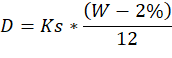 gdzie poszczególne symbole oznaczają:D 	– kwota dopłaty,Ks 	– część kapitałowa kredytu pozostająca do spłaty,W 	– obowiązujący w dniu ustalenia stopy oprocentowania kredytu wskaźnik średniej  kwartalnej stopy procentowej. Wskaźnik ten jest ustalany przez BGK jako iloczyn współczynnika 0,9 i średniej ważonej stopy oprocentowania nowo udzielonych kredytów hipotecznych z okresowo stała stopą procentową, gdzie wagą jest łączna kwota tych kredytów.W przypadku gdy w okresie karencji w spłacie kapitału kredytu, poprzedzającym spłatę pierwszej raty kapitałowo-odsetkowej, wysokość raty odsetkowej przewyższa prognozowaną wysokość pierwszej pomniejszonej o dopłatę raty kapitałowo-odsetkowej, Kredytobiorca  może wnioskować o objęcie tych rat odsetkowych dopłatą w wysokości stanowiącej różnicę między wysokością raty odsetkowej a prognozowaną wysokością pierwszej pomniejszonej o dopłatę raty kapitałowo-odsetkowej. Rat odsetkowych objętych dopłatą nie wlicza się do liczby rat, o których mowa w ust. 1. Wysokość dopłaty do rat kapitałowo–odsetkowych pomniejsza się o kwotę stanowiącą iloraz łącznej kwoty dopłat do rat odsetkowych i liczby 120.Wygaśnięcie i zwrot dopłat§ 4.Kredytobiorca, który został prawomocnie skazany za przestępstwo określone w art. 297 § 1 lub 2 ustawy z dnia 6 czerwca 1997 r. – Kodeks karny, które zostało popełnione w związku z udzieleniem kredytu, zwraca w całości kwoty udzielonych dopłat w terminie 45 dni od uprawomocnienia się wyroku, wraz z odsetkami ustawowymi naliczanymi dla kwoty każdej z tych dopłat od dnia spłaty raty, którą obejmowała dana dopłata.Kredytobiorca, który nie rozpoczął prowadzenia gospodarstwa domowego w lokalu albo domu jednorodzinnym nabytym/wybudowanym z wykorzystaniem środków kredytu, w terminie 24 miesięcy od dnia:zgłoszenia zakończenia realizowanej budowy domu jednorodzinnego,nabycia prawa własności lokalu mieszkalnego albo domu jednorodzinnego,nabycia spółdzielczego prawa dotyczącego lokalu mieszkalnego albo domu jednorodzinnego,traci prawo do dopłat, które wygasają z ostatnim dniem miesiąca następującego po miesiącu w którym nastąpił upływ w/w terminu. Kwoty uzyskanych po tym dniu dopłat podlegają zwrotowi wraz z odsetkami ustawowymi naliczanymi dla kwoty każdej z tych dopłat od dnia spłaty raty, którą obejmowała dana dopłata.Kredytobiorca jest zobowiązany do pisemnego poinformowania Banku Kredytującego, który udzielił kredytu, o uprawomocnieniu się wyroku skazującego za przestępstwo, o którym mowa w ust. 1 lub niedopełnieniu warunku, o którym mowa z ust. 2, w terminie 30 dni od dnia uprawomocnienia się tego wyroku lub upływu terminu, o którym mowa w ust. 2.W przypadku gdy Kredytobiorca dopełni w terminie obowiązku informacyjnego, o którym mowa w ust. 3, odsetki, o których mowa w ust. 1 i 2:w przypadku zdarzenia opisanego w ust. 1 naliczane są od dnia dopełnienia tego obowiązku;w przypadku zdarzenia opisanego w ust. 2 nie są naliczane.Przepisu opisanego w ust. 2 nie stosuje się, jeżeli Kredytobiorca rozpoczął prowadzenie gospodarstwa domowego wspólnie z małżonkiem w lokalu mieszkalnym albo domu jednorodzinnym, którego prawo własności, albo do którego spółdzielcze prawo, małżonek nabył przed dniem zawarcia małżeństwa z Kredytobiorcą lub które uzyskał w drodze dziedziczenia.W przypadku gdy w okresie przysługiwania dopłat do rat kredytu:Kredytobiorca zbył prawo własności lokalu mieszkalnego albo domu jednorodzinnego nabytego albo wybudowanego z wykorzystaniem środków kredytu, z wyłączeniem rozszerzenia wspólności ustawowej na podstawie art. 47 § 1 ustawy z dnia 25 lutego 
1964 r. – Kodeks rodzinny i opiekuńczy oraz zbycia na rzecz drugiego z Kredytobiorców;Kredytobiorca zbył spółdzielcze prawo dotyczącego lokalu mieszkalnego albo domu jednorodzinnego, nabyte z wykorzystaniem środków kredytu, z wyłączeniem zbycia na rzecz drugiego z Kredytobiorców;Kredytobiorca zmienił sposób użytkowania lokalu mieszkalnego albo domu jednorodzinnego, o których mowa w pkt 1 i 2, lub jego części w sposób uniemożliwiający zaspokajanie potrzeb mieszkaniowych;Kredytobiorca nabył prawo własności innego lokalu mieszkalnego albo domu jednorodzinnego albo nabył spółdzielcze prawo dotyczące innego lokalu mieszkalnego albo domu jednorodzinnego, chyba że prawo to nabył w drodze dziedziczenia;Kredytobiorca wynajął lokal mieszkalny albo dom jednorodzinny o których mowa w pkt 1 i 2, lub jego część innej osobie lub użyczył tego lokalu albo domu innej osobie;Kredytobiorca zaprzestał na okres co najmniej 12 miesięcy prowadzenia gospodarstwa domowego w lokalu mieszkalnym albo domu jednorodzinnym, o których mowa w pkt 1 i 2. Kredytobiorca udostępnił do zamieszkiwania lub wspólnego z nim prowadzenia gospodarstwa domowego lokal mieszkalny albo dom jednorodzinny, o których mowa w pkt 1 i 2, osobie która:w okresie 12 miesięcy poprzedzających udzielenie kredytu prowadziła z tym Kredytobiorcą wspólne gospodarstwo domowe, albobędąc drugim rodzicem dziecka Kredytobiorcy urodzonego albo przysposobionego przez Kredytobiorcę przed dniem udzielenia kredytu nie prowadziła gospodarstwa domowego wspólnie z kredytobiorcą,a prowadzenie gospodarstwa domowego wspólnie z Kredytobiorcą w dniu udzielenia kredytu oznaczałoby naruszenie warunków, o których mowa w § 2 ust. 8 pkt 1 i 2;w stosunku do Kredytobiorcy ogłoszono upadłość;stroną umowy kredytu przestał być Kredytobiorca, który w dniu złożenia wniosku o udzielanie tego kredytu jako jedyny nie ukończył 45 lat, z wyjątkiem przypadku, gdy zdarzenie to nastąpiło w wyniku śmierci tego Kredytobiorcy;dokonano przedterminowej spłaty części kredytu, chyba że:spłaty takiej dokonano po upływie 3 lat od dnia udzielenia tego kredytu, lubspłata ta dotyczyła części objętej gwarancją, lub łączna wysokość tej spłaty i wniesionego wkładu własnego Kredytobiorcy nie przekroczyła 200 000 zł, lubłączna wysokość tej spłaty i zapłaconej przez Kredytobiorcę raty tego kredytu nie  przekroczyła w danym miesiącu kwoty pierwszej, pomniejszonej o dopłatę raty tego kredytu; nastąpiła zmiana sposobu oprocentowania kredytu ze stałego na zmienne,dopłaty do rat wygasają z ostatnim dniem miesiąca wystąpienia tego zdarzenia, a kwoty uzyskanych po tym dniu dopłat podlegają zwrotowi do Rządowego Funduszu Mieszkaniowego.Przepisu ust. 2 oraz ust. 6 pkt 5 i 6 nie stosuje się, jeżeli spełnienie przesłanek, o których mowa w tych przepisach, nastąpiło w wyniku rozpoczęcia przez Kredytobiorcę prowadzenia gospodarstwa domowego wspólnie z małżonkiem w lokalu mieszkalnym albo domu jednorodzinnym, którego prawo własności, albo do którego spółdzielcze prawo, małżonek ten nabył przed dniem zawarcia małżeństwa z Kredytobiorcą lub które uzyskał w drodze dziedziczenia.Zwrot kwoty udzielonych dopłat, o których mowa w ust. 6 pkt 1-7, następuje wraz z odsetkami ustawowymi naliczanymi dla kwoty każdej z tych dopłat od dnia spłaty raty, którą obejmowała dana dopłata. Kredytobiorca jest zobowiązany do pisemnego poinformowania Banku Kredytującego, który udzielił kredytu, o wystąpieniu zdarzenia, o którym mowa z ust. 6 pkt 1-7, w terminie 30 dni od wystąpienia tego zdarzenia.W przypadku dopełnienia w terminie przez Kredytobiorcę obowiązku informacyjnego, o którym mowa w ust. 9 odsetki, o których mowa w ust. 8, nie są naliczane.Zwrot dopłat wraz z odsetkami następuje na rachunek Banku Kredytującego wskazany w tym celu przez Bank Kredytujący.W przypadkach, o których mowa w ust. 2 i 6, zwrot dopłat następuje w terminie 60 dni od odpowiednio upływu terminu, o którym mowa w ust. 2, albo wystąpienia zdarzenia, o którym mowa w ust. 6.   .Wznowienie dopłat§ 5.W przypadku wygaśnięcia dopłat w związku ze zdarzeniami, o których mowa w § 4 ust. 6 pkt 5 i 6, Kredytobiorca może wystąpić do Banku Kredytującego z wnioskiem o wznowienie tych dopłat jeżeli:prowadzi gospodarstwo domowe w lokalu mieszkalnym albo domu jednorodzinnym, o którym mowa w ust. 6 pkt 1 lub 2; orazlokal mieszkalny albo dom jednorodzinny, o którym mowa w ust. 6 pkt 1 lub 2, ani część tego lokalu albo domu, nie są wynajmowane; orazpo wygaśnięciu dopłat nie wystąpiły zdarzenia, o których mowa w § 4 ust. 1 oraz ust. 6 pkt 1-4 i 7-11.Składając wniosek o wznowienie dopłat, Kredytobiorca składa jednocześnie oświadczenie o spełnianiu warunków do wznowienia dopłat do rat kredytu.Wznowienie dopłat następuje od pierwszej raty miesięcznej spłaconej po dniu rozpatrzenia wniosku, o którym mowa w ust. 1. Raty kredytu spłacone w okresie poprzedzającym wznowienie dopłat wlicza się do liczby rat, o której mowa w § 2 ust. 15.Inne postanowienia § 7.Kredytobiorca, w zakresie czynności wykonywanych przez BGK, może złożyć do BGK reklamację wybierając jeden z poniżej podanych sposobów: na piśmie:bezpośrednio w regionie BGK lub komórce organizacyjnej centrali BGK, za pośrednictwem poczty lub kuriera;w postaci elektronicznej za pośrednictwem: poczty elektronicznej,strony internetowej BGK poprzez formularz reklamacyjny dostępny w zakładce Kontakt - Reklamacje,e-PUAP;ustnie:telefonicznie za pośrednictwem infolinii BGK,osobiście w regionie BGK lub komórce organizacyjnej centrali BGK, do protokołu.Adresy regionów i komórek organizacyjnych centrali BGK, w których można złożyć reklamację, 
a także adresy poczty elektronicznej i numery telefonów, udostępnionych w celu składania reklamacji, dostępne są w regionach BGK, komórkach organizacyjnych centrali BGK upoważnionych do obsługi klienta oraz na stronie internetowej.W przypadku złożenia przez Kredytobiorcę reklamacji na piśmie bezpośrednio 
w regionie/komórce organizacyjnej centrali BGK lub w przypadku wniesienia reklamacji 
w formie ustnej do protokołu, na żądanie Kredytobiorcy, pracownik BGK potwierdzi okoliczność złożenia reklamacji poprzez wydanie potwierdzenia na piśmie. W innych przypadkach, na żądanie Kredytobiorcy, pracownik BGK potwierdzi okoliczność złożenia reklamacji w uzgodnionej z Kredytobiorcą formie. Jeżeli tego wymaga przedmiot reklamacji, do zgłoszenia należy dołączyć dokumenty potwierdzające podstawę złożenia reklamacji.W związku z prowadzonym postępowaniem reklamacyjnym, BGK zastrzega sobie prawo do kontaktu telefonicznego z Kredytobiorcą w celu uzyskania dodatkowych wyjaśnień lub dokumentów, na numer telefonu wskazany do kontaktu w dokumentacji Kredytobiorcy.Reklamacja w treści powinna zawierać: dane kontaktowe Kredytobiorcy, z uwzględnieniem imienia i nazwiska, adres korespondencyjny, nr PESEL, wskazanie usługi BGK, której reklamacja dotyczy, w sposób umożliwiający jej identyfikację, wszelkie informacje pomocne podczas jej rozpatrywania, określenie żądania Kredytobiorcy związanego z przedmiotem reklamacji oraz podpis Kredytobiorcy lub osób przez niego upoważnionych. Ponadto, jeżeli odpowiedź na reklamację ma zostać dostarczona pocztą elektroniczną Kredytobiorca musi wskazać to wyraźnie w treści reklamacji.BGK rozpatruje reklamację Kredytobiorcy i udziela odpowiedzi niezwłocznie, nie później niż 
w terminie 30 dni kalendarzowych od dnia wpływu reklamacji do BGK, z zastrzeżeniem ust. 7.W szczególnie skomplikowanych przypadkach uniemożliwiających rozpatrzenie reklamacji 
w terminie, o którym mowa w ust. 6, BGK wyjaśnia przyczynę opóźnienia, wskazuje okoliczności, które muszą być ustalone w celu rozpatrzenia sprawy oraz określa przewidywany termin rozpatrzenia reklamacji, który nie może przekroczyć 60 dni kalendarzowych od dnia wpływu reklamacji do BGK. Do obliczania terminów nie wlicza się dnia, w którym reklamacja wpłynęła do BGK. Dla zachowania przez BGK terminów, o których mowa w ust. 6 i 7, wystarczy wysłanie odpowiedzi przed ich upływem, a w przypadku odpowiedzi udzielonych na piśmie – nadanie w placówce pocztowej operatora wyznaczonego w rozumieniu art. 3 pkt 13 ustawy z dnia 23 listopada 
2012 r. – Prawo pocztowe.Reklamacja przekazana do BGK jest rozpatrywana w sposób zapewniający wydanie obiektywnego rozstrzygnięcia.Odpowiedź na reklamację przesyłana jest do Kredytobiorcy na piśmie za potwierdzeniem odbioru, na wskazany przez Kredytobiorcę adres do korespondencji albo jest przekazywana, 
na wniosek Kredytobiorcy, w formie wiadomości za pośrednictwem poczty elektronicznej.Reklamacje niezawierające danych pozwalających na zidentyfikowanie wnoszącego reklamację BGK pozostawia bez rozpatrzenia.W przypadku nieuwzględnienia reklamacji Kredytobiorca może:złożyć w BGK odwołanie od stanowiska zawartego w odpowiedzi na reklamację. Odwołanie wnoszone jest w trybie i na zasadach obowiązujących Kredytobiorcę przy składaniu reklamacji w terminie 30 dni od dnia otrzymania odpowiedzi na reklamację. BGK rozpatruje odwołanie niezwłocznie. W szczególnie skomplikowanych przypadkach, uniemożliwiających rozpatrzenie odwołania w wymienionym czasie, termin rozpatrzenia odwołania może zostać wydłużony do 60 dni od dnia wpływu odwołania do BGK. BGK informuje Kredytobiorcę pisemnie o przyczynach wydłużenia terminu rozpatrzenia odwołania oraz określa przewidywany termin jego rozpatrzenia;wystąpić z wnioskiem o rozpatrzenie sprawy przez Rzecznika Finansowego na zasadach określonych w ustawie z dnia 5 sierpnia 2015 r. o rozpatrywaniu reklamacji przez podmioty rynku finansowego, o Rzeczniku Finansowym i o Funduszu Edukacji Finansowej;wystąpić o wszczęcie postępowania w sprawie pozasądowego rozwiązywania sporu. Podmiotami uprawnionymi do prowadzenia takich postępowań są Rzecznik Finansowy (www.rf.gov.pl) oraz Bankowy Arbitraż Konsumencki, który działa przy Związku Banków Polskich (www.zbp.pl); skierować sprawę do Sądu Polubownego działającego przy Komisji Nadzoru Finansowego: www.knf.gov.pl; e-mail: sad.polobowny@knf.gov.pl; adres do korespondencji: ul. Piękna 20, skr. poczt. nr 419, 00-549 Warszawa;skierować sprawę do Sądu Polubownego (Arbitrażowego) działającego przy Związku Banków Polskich: www.zbp.pl;wystąpić do miejskiego lub powiatowego rzecznika konsumenta;wystąpić z powództwem przeciwko BGK:- do Sądu Okręgowego w Warszawie lub Sądu Rejonowego dla Warszawy – Śródmieścia. Zależy to od wartości przedmiotu sporu.- do sądu powszechnego właściwego miejscowo na podstawie powszechnie obowiązującego prawa. Bank Gospodarstwa Krajowego podlega nadzorowi Komisji Nadzoru Finansowego.Procedura związana ze składaniem i trybem rozpatrywania reklamacji jest udostępniona również w formie komunikatu w siedzibie centrali BGK, w siedzibie regionów oraz na stronie internetowej BGK.Prawem właściwym, które stanowi podstawę dla stosunków BGK i Kredytobiorcy, jest prawo polskie.Językiem stosowanym przez BGK w relacjach z Kredytobiorcą jest język polski.Oświadczam, że zapoznałem się oraz akceptuję powyższe warunki. 	     …………………………………………………………………………………………………………………………………………………………(miejscowość)              (data)	(podpis/y Oświadczającego/ych lub osób upoważnionych do reprezentowania Oświadczającego/ych)     ………………………………………………………………………………………………	(podpis/y Oświadczającego/ych  lub osób upoważnionych do reprezentowania Oświadczającego/ych) 